Attachment IAttachment I (Continued)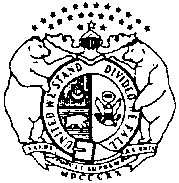                 MISSOURI DEPARTMENT OF ELEMENTARY AND SECONDARY EDUCATION                DIVISION OF FINANCIAL AND ADMINISTRATIVE SERVICES – FOOD AND NUTRITION SERVICES             Methods of collection and meal counting                MISSOURI DEPARTMENT OF ELEMENTARY AND SECONDARY EDUCATION                DIVISION OF FINANCIAL AND ADMINISTRATIVE SERVICES – FOOD AND NUTRITION SERVICES             Methods of collection and meal counting LOCAL EDUCATION AGENCY (LEA): LOCAL EDUCATION AGENCY (LEA): AGREEMENT NUMBER: LEA CONTACT: LEA CONTACT: PHONE NUMBER: SIGNATURE OF CONTACT: SIGNATURE OF CONTACT: DATE:DIRECTIONS:DIRECTIONS:DIRECTIONS:Mail or email the completed form to: Food and Nutrition Services Section, Department of Elementary and Secondary Education, PO Box 480, Jefferson City, MO 65102-0480. Email to: foodandnutritionservices@dese.mo.gov For questions regarding this form, contact a Nutrition Program Specialist at (573) 751-8673.All meal counting centers must have a built-in accounting system at the point of service to record numbers of free, reduced price, and full price meals actually served daily.  The point of service is that point at which it can be determined that the food items served/selected constitute a reimbursable meal.Complete all sections that apply to all buildings within the LEA. From each of the sections below, choose all methods currently used. If a different method is used or if additional information is required to explain the method used, please describe in the space provided or on a separate sheet of paper.Mail or email the completed form to: Food and Nutrition Services Section, Department of Elementary and Secondary Education, PO Box 480, Jefferson City, MO 65102-0480. Email to: foodandnutritionservices@dese.mo.gov For questions regarding this form, contact a Nutrition Program Specialist at (573) 751-8673.All meal counting centers must have a built-in accounting system at the point of service to record numbers of free, reduced price, and full price meals actually served daily.  The point of service is that point at which it can be determined that the food items served/selected constitute a reimbursable meal.Complete all sections that apply to all buildings within the LEA. From each of the sections below, choose all methods currently used. If a different method is used or if additional information is required to explain the method used, please describe in the space provided or on a separate sheet of paper.Mail or email the completed form to: Food and Nutrition Services Section, Department of Elementary and Secondary Education, PO Box 480, Jefferson City, MO 65102-0480. Email to: foodandnutritionservices@dese.mo.gov For questions regarding this form, contact a Nutrition Program Specialist at (573) 751-8673.All meal counting centers must have a built-in accounting system at the point of service to record numbers of free, reduced price, and full price meals actually served daily.  The point of service is that point at which it can be determined that the food items served/selected constitute a reimbursable meal.Complete all sections that apply to all buildings within the LEA. From each of the sections below, choose all methods currently used. If a different method is used or if additional information is required to explain the method used, please describe in the space provided or on a separate sheet of paper.SECTION ISECTION ISECTION IIf LEA participates in Community Eligibility Provision (CEP) complete Section I (otherwise go to Section II) All buildings participate in CEP?          Yes             No       If NO, list only the buildings participating in CEP:    _________________________________________________________________________________________________________________________________________________Describe CEP counting method:_________________________________________________________________________________________________________________________________________________If LEA participates in Community Eligibility Provision (CEP) complete Section I (otherwise go to Section II) All buildings participate in CEP?          Yes             No       If NO, list only the buildings participating in CEP:    _________________________________________________________________________________________________________________________________________________Describe CEP counting method:_________________________________________________________________________________________________________________________________________________If LEA participates in Community Eligibility Provision (CEP) complete Section I (otherwise go to Section II) All buildings participate in CEP?          Yes             No       If NO, list only the buildings participating in CEP:    _________________________________________________________________________________________________________________________________________________Describe CEP counting method:_________________________________________________________________________________________________________________________________________________SECTION IISECTION IISECTION IIFund collection for full and reduced price students (check all that apply)Fund collection for full and reduced price students (check all that apply)Fund collection for full and reduced price students (check all that apply)SECTION IIISECTION IIISECTION IIIMeal cards, tickets, or tokens (check all that apply)Meal cards, tickets, or tokens (check all that apply)Meal cards, tickets, or tokens (check all that apply)SECTION IVMeal accountability and monitoring methods (check all that apply)SECTION VComputerized point of sale systems (check all that apply)SECTION VIEffective Date of Free or Reduced Price Eligibility Determinations